Positive Behaviour Policy2023-24PhilosophyAt Lunt’s Heath, we believe in positive behaviour management based on the good relationships fostered within the school community. We have high expectations and utilise a wide range of strategies to encourage and reward all children in taking responsibility for their own actions.AimsTo encourage a calm, purposeful and happy atmosphere within the school.Provide a consistent approach to behaviour managementDefine what we consider to be unacceptable behaviour, including bullying and discriminationOutline how pupils are expected to behaveSummarise the roles and responsibilities of different people in the school community with regards to behaviour managementTo foster positive, caring attitudes towards everyone, where achievements at all levels are acknowledged and valued.To encourage increasing independence and self-discipline, so that each child learns to accept responsibility for his/her own behaviour.To have a consistent approach to behaviour throughout the school with parental co-operation and involvement giving a common purpose.To enable children to make positive choices to correct their behavior. Outline our system of rewards and sanctionsLegislation and statutory requirementsThis policy is based on advice from the Department for Education (DfE) on:Behaviour and discipline in schoolsSearching, screening and confiscation at schoolThe Equality Act 2010Keeping Children Safe in EducationUse of reasonable force in schoolsSupporting pupils with medical conditions at schoolSpecial educational needs and disability (SEND) code of practiceSection 175 of the Education Act 2002, which outlines a school’s duty to safeguard and promote the welfare of its pupilsSections 88-94 of the Education and Inspections Act 2006, which require schools to regulate pupils’ behaviour and publish a behaviour policy and written statement of behaviour principles, and give schools the authority to confiscate pupils’ property.DfE guidance explaining that maintained schools must publish their behaviour policy onlineDefinitionsMisbehaviour is defined as:Disruption in lessons, at break and lunchtimesNon-completion of classworkPoor attitude to learningRefusing to follow adult instructionsSerious misbehaviour is defined as:Repeated breaches of the school rulesAny form of bullyingSexual violenceSexual harassment, meaning unwanted conduct of a sexual nature, such as:Sexual comments, sexual jokes or taunting. Physical behaviour like interfering with clothes.Online sexual harassment such as unwanted sexual comments and messages (including on social media), sharing of nude or semi-nude images and/or videos, or sharing of unwanted explicit contentVandalism or theftFightingSmokingRacist, sexist, homophobic or discriminatory behaviorPossession of any prohibited items. BullyingBullying is defined as the repetitive, intentional harming of one person or group by another person or group, where the relationship involves an imbalance of power.Bullying is, therefore: Deliberately hurtfulRepeated, often over a period of time Difficult to defend againstBullying can include:Roles and responsibilities The Governing BodyThe schools Governing Body is responsible for reviewing and approving the written statement of behaviour principles (appendix 1).The Governing Body will also review this Behaviour Policy in conjunction with the Headteacher and monitor the policy’s effectiveness, holding the Headteacher to account for its implementation.The HeadteacherThe Headteacher is responsible for reviewing this behaviour policy in conjunction with the Governors giving due consideration to the school’s statement of behaviour principles (appendix 1). The Headteacher will also approve this policy.The Headteacher will ensure that the school environment encourages positive behaviour and that staff deal effectively with poor behaviour, and will monitor how staff implement this policy to ensure rewards and sanctions are applied consistentlySchool StaffStaff are responsible for:Implementing the behaviour policy consistentlyModelling positive behaviourProviding a personalised approach to the specific behavioural needs of particular pupilsRecording serious behaviour incidents on our electronic system.We may use space in response to serious or persistent breaches of this policy. Pupils use space during lessons if they are disruptive or their behaviour is dysregulated, and a calm space is required. The Senior Leadership Team will support staff in responding to behaviour incidents.ParentsParents are expected to:Support their child in adhering to our School RulesInform the school of any changes in circumstances that may affect their child’s behaviourDiscuss any behavioural concerns with the class teacher promptSchool RulesThe children follow a simple Code of Conduct during their time at school. This involves the following:Come to School on time and ready to learnShow respect for others and the environmentListen carefully and follow instructionsAlways try your bestBe honestBe kind, caring and helpful to everyone in schoolAlways be polite and well-manneredAlways keep yourself safe and think about the safety of othersAlways walk around the school buildingMake sensible choices at all times.All staff will make every effort to ensure all children are engaged in meaningful tasks, which offer the appropriate level of challenge, with support where necessary. Children are encouraged to concentrate, stay on-task and become increasingly independent learners. Every child is valued and benefits from both public and private praise. The importance of self-esteem is never underestimated.Pupil Reward SystemGood behaviour is expected at our school and all members of school staff endeavour to promote and model the behaviour we expect to see. In addition, we think it is very important that children who are; polite, respectful, well-mannered and try hard with their learning are rewarded and made to feel proud of their choices.At Lunt’s Heath, we believe that positive reinforcement of good behaviour is the most effective way of encouraging children to follow our school rules. Our Pupil Reward ClassDojo System encourages children to behave appropriately, whilst ensuring that every child is treated fairly and respectfully. Children are awarded ClassDojos linked to the core school values. Children will have the opportunity to earn ClassDojos during the school day. See Behaviour StepsBehaviour points earned can be used by the children to purchase items from our ClassDojo Reward Shop. Children’s individual ClassDojo will also be added to their allocated Houses’ weekly points score. Totals for each house are unveiled by the House Captains in the school’s weekly celebration assembly and are an accumulative total when unveiled on Interhouse Day                  General Strategies used for Positive Behaviour ManagementTeaching and support staff are responsible for setting the tone and context for positive behaviour within the classroom. They will create and maintain a stimulating environment that encourages pupils to be engaged. They will do this by:Clearly displaying their own classroom rulesDeveloping a positive relationship with pupils, which may include:Greeting pupils in the morning/at the start of lessonsEstablishing clear routines,Communicating expectations of behaviour in ways other than verballyIdentifying and acknowledging children who model required behavioursConcluding the day positively and starting the next day afreshHaving a plan for dealing with low-level disruptionUsing positive reinforcementCharacteristics of LearningThe characteristics of learning are the school values that we ensure all of the children are showing at all times:AmbitionEnterprisingInner ResilienceColloborationUnderstandingBehaviour Steps SystemIn school, when dealing with unacceptable classroom behaviour, school staff follow our Behaviour Steps system. The aim of the steps is to re-focus and re-engage the child with as little disruption to learning as possible. 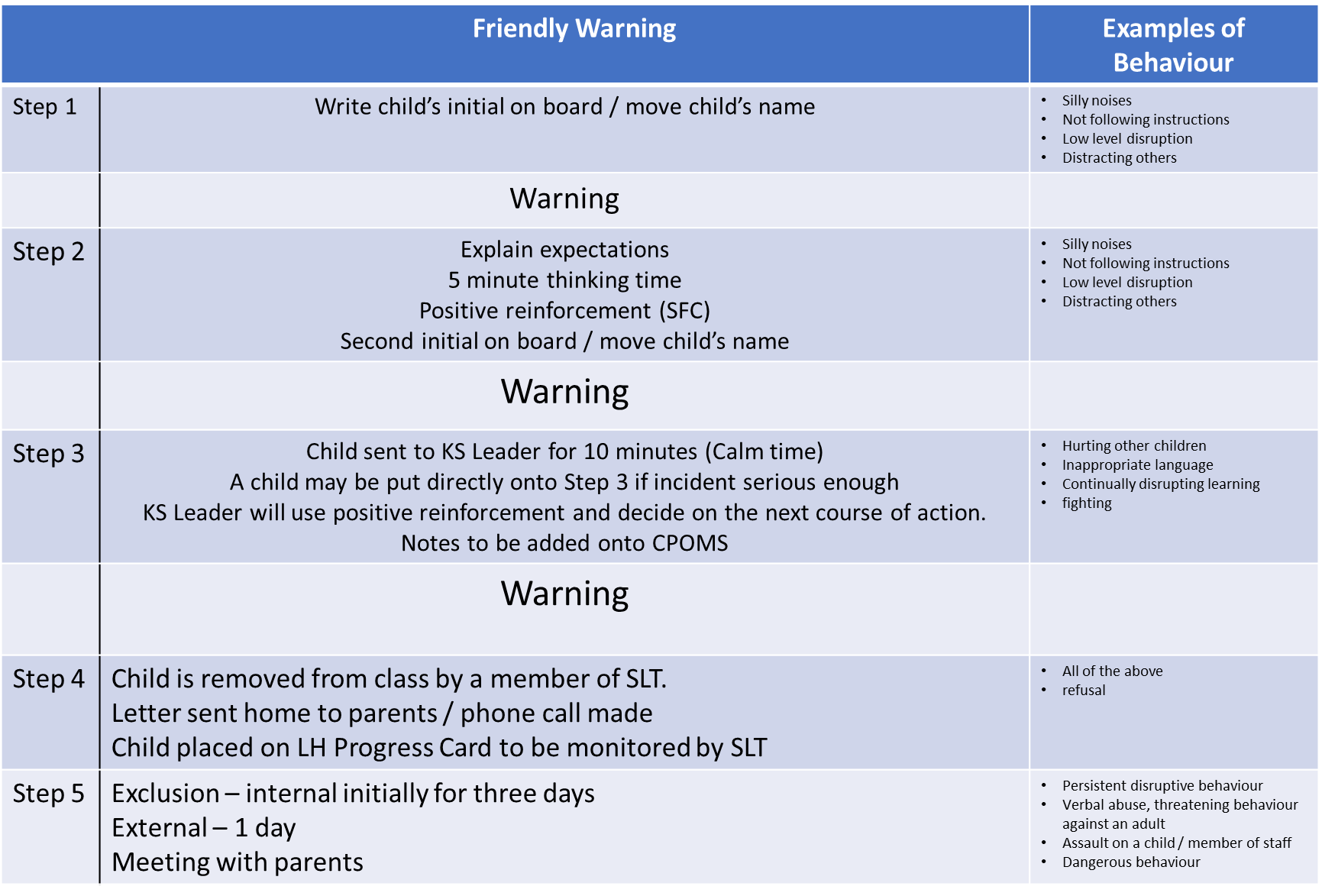 Persistent misbehaviour will involve parents being called to speak with their child’s class teacher, Key Stage Leader or a member of the Senior Leadership Team.Children, who access learning away from their class setting, will then be supported in school in accordance with our Behaviour Pathway Flow Chart. (Appendix 2)In cases of extremely serious misbehaviour, fixed term or even permanent exclusion will be considered. Children who are unable to access learning in our school may be referred to external specialist provision.Playground Rules and SanctionsAll Children should enjoy playing outside in safety. Adults in the playground will be positive role models. Our playground rules are:Children should respect each other and treat each other kindlyChildren should be encouraged to play in a positive way and learn to resolve problems or conflicts in a non-physical wayChildren show respect towards all adults in the playgroundChildren will be able to play freely unless it is judged that they are a danger to themselves or othersChildren will look after equipment and play sensibly with it, tidying up at the end of playtimesPositive role modelsAdults will play and talk with children modelling positive attitudes such as tolerance, resilience and fairness.Adults will use positive language when talking to children about problems or conflicts, asking open questions such as ‘Why do you think xx is feeling unhappy?, ‘What do you think you could have done?’Adults will give all parties the chance to speak before deciding if any sanctions are necessaryPlayground monitors will model good behaviour and assist children in finding friends to play with, tidying up and supporting adults on dutyAt the end of playtime adults remind children to stand still on the playground at the first bell and walk to their lines at the second bell.Playground Behaviour Sanctions Children will be given a verbal reminder when inappropriate behaviour is spotted and a chance to improve their behaviour. If unacceptable behaviour continues they will be taken to a quiet area in the playground by the adult on duty to discuss and reflect on their behaviour. If this still does not address the issue then the child will be taken inside by an adult to a member of the SLT and will miss the remainder of their break time.A child will be removed from the playground immediately if:They act in a way that is a danger to themselves or othersThey demonstrate aggressive or violent behaviour, verbal or physical Bullying behaviour - persistent incidences will be dealt with according to our bullying policy and proceduresDeliberate breaking of equipmentZero-tolerance approach to sexual harassment and sexual violenceThe school will ensure that all incidents of sexual harassment and/or violence are met with a suitable response, and never ignored.Pupils are encouraged to report anything that makes them uncomfortable, no matter how ‘small’ they feel it might be.The school’s response will be: Proportionate Considered SupportiveDecided on a case-by-case basisThe school will be clear whether action taken is disciplinary, supportive or both. The school will make such decisions on a case-by-case basis, with the Designated Safeguarding taking a leading role. The Police and Children’s Social Care will be consulted where necessary.The school has procedures in place to respond to any allegations or concerns regarding a child’s safety or wellbeing. These include clear processes for:Responding to a reportCarrying out risk assessments, where appropriate, to help determine whether to: Manage the incident internallyRefer to Early HelpRefer to Children’s Social Care Report to the policeOff-site behaviourSanctions may be applied where a pupil has misbehaved off-site when representing the school. This means misbehaviour when the pupil is:Taking part in any school-organised or school-related activity (e.g. school trips) Travelling to or from schoolWearing school uniformIn any other way identifiable as a pupil of our schoolSanctions may also be applied where a pupil has misbehaved off-site at any time, whether or not the conditions above apply, if the misbehaviour:Could have repercussions for the orderly running of the school Poses a threat to another pupil or member of the publicCould adversely affect the reputation of the schoolMalicious allegationsWhere a pupil makes an allegation against a member of staff and that allegation is shown to have been deliberately invented or malicious, the school will discipline the pupil in accordance with this policy.Where a pupil makes an allegation of sexual violence or sexual harassment against another pupil and that allegation is shown to have been deliberately invented or malicious, the school will discipline the pupil in accordance with this policy.In all cases where an allegation is determined to be unsubstantiated, unfounded, false or malicious, the school (in collaboration with the local authority designated officer, where relevant) will consider whether the pupil who made the allegation is in need of help, or the allegation may have been a cry for help. If so, a referral to children’s social care may be appropriate.The school will also consider the pastoral needs of staff and pupils accused of misconduct.Pupil supportThe school recognises its legal duty under the Equality Act 2010 to prevent pupils with a protected characteristic from being at a disadvantage. Consequently, our approach to challenging behaviour may be differentiated to cater to the needs of the pupil.The school’s special educational needs co-ordinator will evaluate a pupil who exhibits challenging behaviour to determine whether they have any underlying needs that are not currently being met.Where necessary, support and advice will also be sought from specialist teachers, an educational psychologist, medical practitioners and/or others, to identify or support specific needs.When acute needs are identified in a pupil, we will liaise with external agencies and plan support programmes for that child. We will work with parents to create the plan and review it on a regular basis.SafeguardingThe school recognises that changes in behaviour may be an indicator that a pupil is in need of help or protection. We will consider whether a pupil’s misbehaviour may be linked to them suffering, or being likely to suffer, significant harm. Where this may be the case, we will follow our child protection and safeguarding policy. Pupil transitionTo ensure a smooth transition to the next year, pupils have transition sessions with their new teacher(s). In addition, staff members hold transition meetings.To ensure behaviour is continually monitored and the right support is in place, information related to pupil behaviour issues may be transferred to relevant staff at the start of the term or year.TrainingOur staff are provided with training on managing behaviour, including proper use of restraint, as part of their induction process. Behaviour management will also form part of continuing professional development.Monitoring ArrangementsThis behaviour policy will be reviewed by the Headteacher and the Governors. At each review the policy will be approved by the Headteacher.The written statement of behaviour principles (appendix 1) will be reviewed and approved by Governors.Links with other policiesThis behaviour policy is linked to the following policies: Safeguarding and Child Protection Policy Anti-Bullying PolicyWe value the support and co-operation of Parents. Parents are requested to work in partnership with the school and support the implementation of the Positive Behaviour Policy.Appendix 1: Written Statement of Behaviour PrinciplesAll children, staff and visitors have the right to feel safe, valued and respected at all times at school. Every pupil understands have the right to learn free from the disruption of othersLunt’s Heath Primary School is an inclusive school. Bullying or harassment of any description is unacceptable. All members of the school community should be free from any form of discrimination. Measures to protect children should be set out in the Positive Behaviour and Equality policies, reflecting the duties of the Equality Act 2010.Staff and volunteers set an excellent example to pupils at all times The Positive Behaviour Policy is understood by pupils and staff.High standards of behaviour are expected. The school rules should be clearly set out in the Positive Behaviour Policy and displayed around school. Rewards, sanctions and reasonable force are used consistently by staff, in line with the behaviour policySanctions should be applied fairly, consistently, proportionally and reasonably, taking into account special educational needs and disability and the needs of vulnerable children. Support and assessment from external agencies should be available support as necessary for pupils who display continued disruptive behaviour.The exclusions policy explains that exclusions will only be used as a last resort, and outlines the processes involved in permanent and fixed-term exclusionsPupils are helped to take responsibility for their actionsFamilies are involved in behaviour incidents to foster good relationships between the school and pupils’ home lifeThe Governors wish to emphasise that violence, threatening behaviour or abuse by pupils or parents towards the school’s staff will not be tolerated. If a parent does not conduct himself/herself properly, the school may ban them from the school premises and, if the parent continues to cause disturbance, he or she may be liable to prosecution.This written statement of behaviour principles is reviewed and approved annually by the Full Governing Body.APPENDIX 2Behaviour Pathway Flow Chart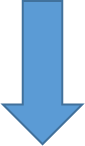 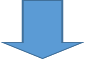 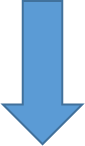 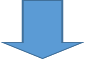 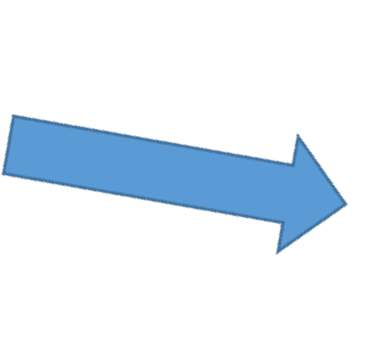 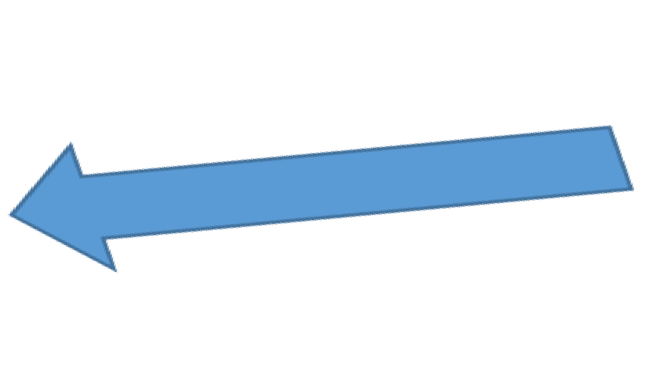 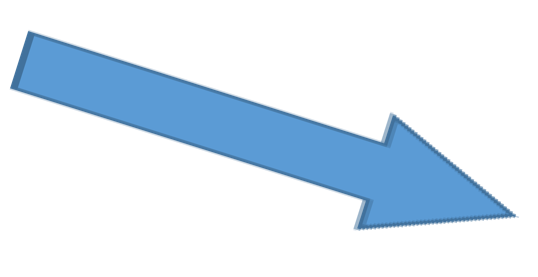 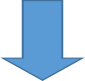 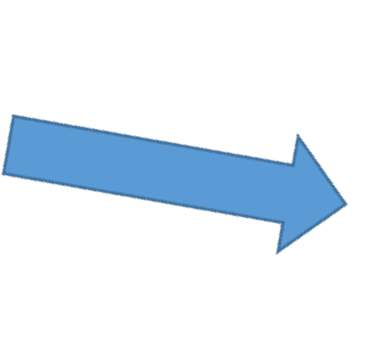 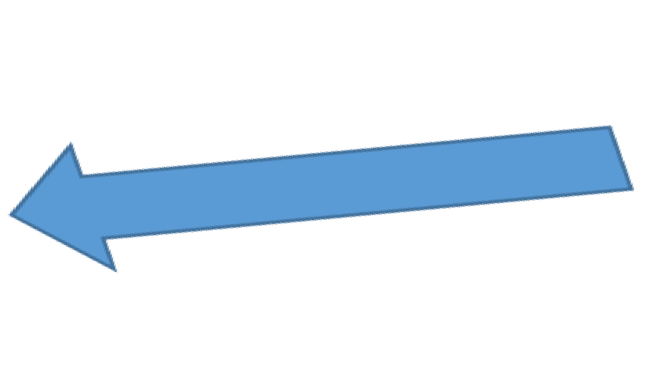 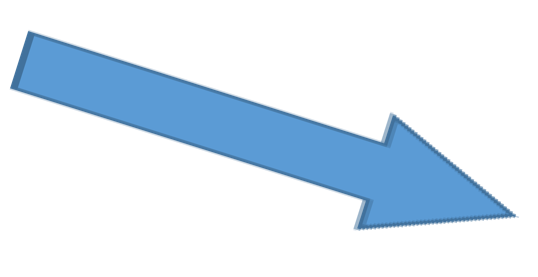 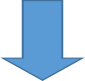 TYPE OF BULLYINGDEFINITIONEmotionalBeing unfriendly, excluding, tormentingPhysicalHitting, kicking, pushing, taking another’s belongings, any use of violencePrejudice-based and discriminatory, including:RacialFaith-based Gendered (sexist) Homophobic/biphobic Transphobic Disability-basedTaunts, gestures, graffiti or physical abuse focused on a particular characteristic (e.g. gender, race, sexuality)SexualExplicit sexual remarks, display of sexual material, sexual gestures, unwanted physical attention, sexual comments or inappropriate touchingDirect or indirect verbalName-calling, sarcasm, spreading rumours, teasingTYPE OF BULLYINGDEFINITIONCyber-bullyingBullying that takes place online, such as through social networking sites, messaging apps or gaming sites